Fedorchenko VladyslavExperience:Position applied for: 2nd EngineerDate of birth: 24.09.1989 (age: 28)Citizenship: UkraineResidence permit in Ukraine: YesCountry of residence: UkraineCity of residence: KhersonPermanent address: KhersonContact Tel. No: +38 (050) 831-73-03E-Mail: winstonsen@inbox.ruSkype: WinstonsenU.S. visa: Yes. Expiration date 21.10.2022E.U. visa: Yes. Expiration date 12.12.2017Ukrainian biometric international passport: Not specifiedDate available from: 17.01.2018English knowledge: GoodMinimum salary: 7000 $ per monthPositionFrom / ToVessel nameVessel typeDWTMEBHPFlagShipownerCrewing2nd Engineer11.04.2017-12.08.2017Tianjin HighwayRo-Ro48929B&W17010panama&mdash;2nd Engineer12.07.2016-09.12.2016ORION HIGHWAYRo-Ro76299Kawasaki B&W17680panamaMANATEE NAVIGATION&mdash;2nd Engineer04.11.2015-27.03.2016OREGON HIGHWAYRo-Ro57147B&W16228panamaSKD 5400 Shipping&mdash;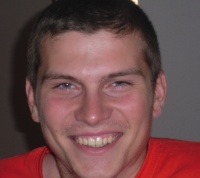 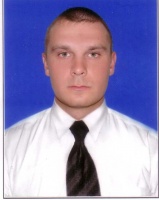 